Rugby Sports Awards 2023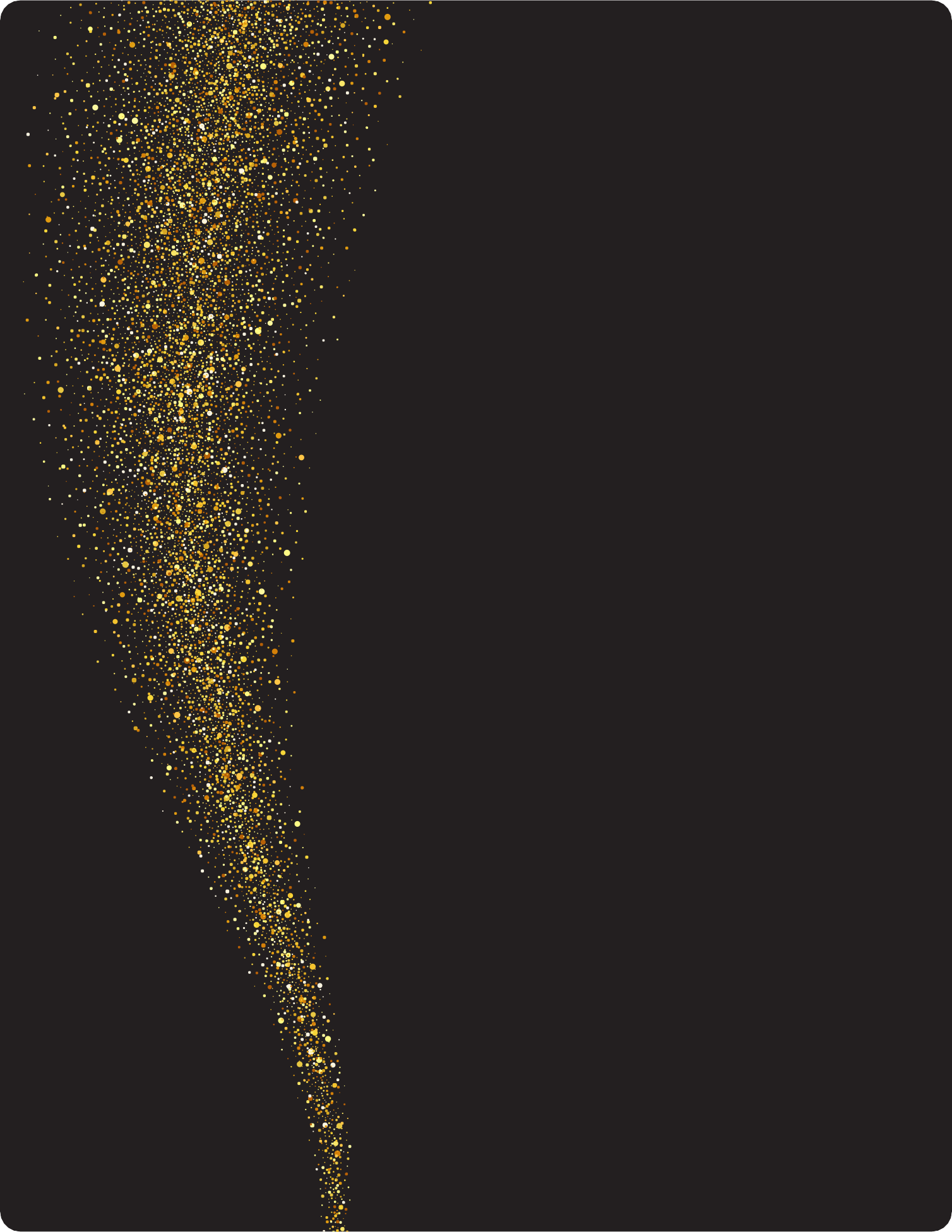 nomination formWednesday 10 April 2024The Benn Hall, Rugby, CV21 2LNClosing date for nominations Friday 1 March 2024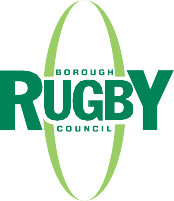 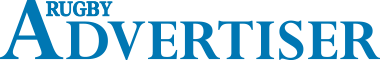 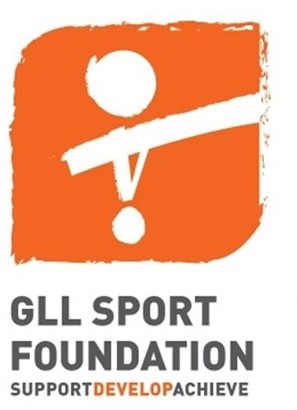 Nominations are welcome for successes and achievements between 1 January 2023 and 31 December 2023Please include as much detail as possible as the panel will only judge each category on this evidenceAdditional attached information will not be judgedPlease ensure contact details are correctJuniors are classed as aged 18 or under on 31 August 2023Mark Gallagher Memorial Award for Coach of the Year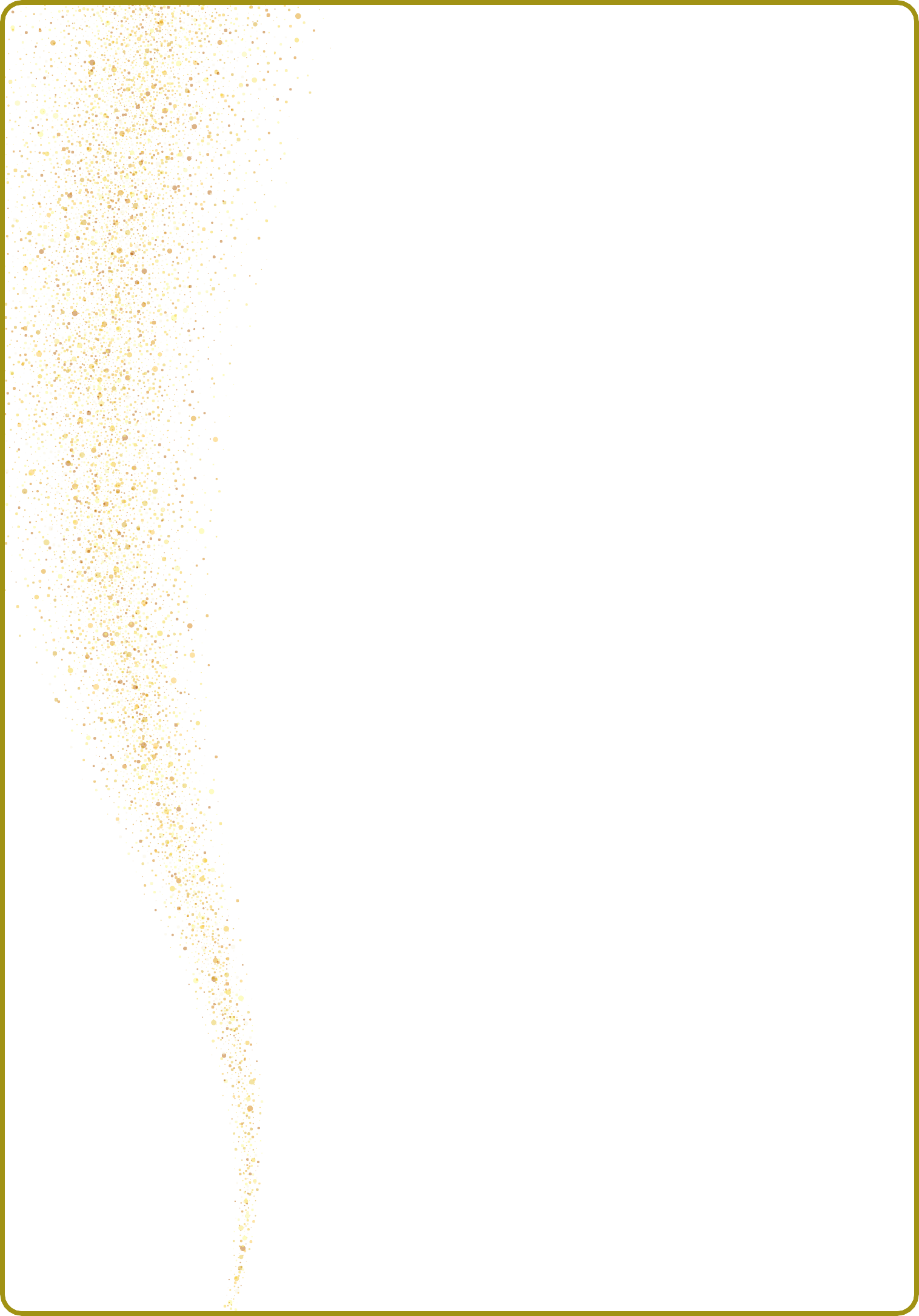 O  pen to anyone who lives or coaches in a sports clubor organisation in Rugby Borough. Coaches should be nominated for their dedication, commitment and achievements during 2023. Please tell the judges about the coach’s role and the hours this involves, qualifications, how long they have been involved withthe club and what makes them so special. Also state any achievements and successes the individual team or club have had, with whom this coach is associated with.Club of the Year AwardOpen to sports clubs based in the borough. Clubs should be nominated for their success in sport and their developmental initiatives. Please tell the judges about the development of coaches, officials and volunteers and any new opportunities for new and existing members, which have been introduced. Please include any involvement with local networks and national initiatives, developing new sections and achieving club accreditation.The Unsung Hero ‘Volunteer’ Awa  rdOpen to anyone who lives or volunteers in a sportsclub or organisation based in the borough. People should be nominated for their involvement and commitment to volunteering in 2023. They should be an inspirational role model, perhaps someone who shows dedication behind the scenes, but whose contributions may otherwise go unrecognised. Please explain how important their role is and the time this involves.Sportsman of the Year AwardOpen to anyone who lives or participates in sport in the borough. People should be nominated for their achievement or success in their sport during 2023. Please tell the judges about their background in the sport and why they deserve the award.Sportswoman of the Year AwardOpen to anyone who lives or participates in sport in Rugby Borough. People should be nominated for their achievement or success in their sport during 2023.Please tell the judges about their background in the sport and why they deserve the award.The Lifetime Achievement AwardOpen to anyone who lives or is involved with a sports club or organisation in Rugby Borough. People should be nominated for their involvement, commitment and dedication to sport over many years. Please tell judges how many years they have been involved and how their long service has made a difference to sport.Excellence in Sport AwardOpen to young people aged 18 or under on 31 August 2023 who represent a particular sport at a national or international level. This may be as part of a national development squad, competing for their country or having achieved a national title. Nominees must bea resident of the borough/go to school or represent a sports club or organisation in the borough and be in full-time education. 10 winners will be selected by a panel of judges and will be invited to attend the awards evening to be awarded £100 towards training or equipment expenses.Simon Warwood Memorial Award for Young Team of the YearOpen to sports teams based in Rugby Borough(maximum age group under 18). Teams should be nominated for their achievements and success in sport and for demonstrating excellent team spirit, commitment and a sense of fair play during 2023.Nominations are welcome from school teams as well as clubs.Young Volunteer of the Year AwardOpen to anyone aged 18 or under on 31 August 2023,who lives or volunteers in a sports club or organisation in the borough. People should be nominated fortheir involvement and commitment in their sport; a positive role model who inspires and engages with the community.Young Sports Person of the Year AwardOpen to young people aged 18 or under on 31 August2023 who are a resident of the borough/or go to school or represent a sports club in the borough. Young people should be nominated for their achievement andsuccess in their sport during 2023, but should also show involvement and commitment to their club/sport to go the extra mile.Get Active AwardThis award recognises an individual who has significantly improved their health and wellbeing by becoming more physically active, either through sport or regular exercise. This person may have overcome a number of barriers, including their physical and mental health, disability or impairment, and should have a story to tell that may inspire others to become more activeRugby Sports Awards 2023 Nomination FormNominatorName: ...........................................................................................................................................................................................Address:...................................................................................................................................................................................................................................................................................................................................................................................................................................................................................................................Postcode: ..................................................................Telephone number: .................................................................................................................................................................Email address: ..........................................................................................................................................................................How do you know the nominee? .......................................................................................................................................NomineeAddress:...................................................................................................................................................................................................................................................................................................................................................................................................................................................................................................................Postcode: ..................................................................Telephone number: .................................................................................................................................................................Email address: ..........................................................................................................................................................................Date of birth: .............................................................................................................................................................................Sport: ............................................................................................................................................................................................Sports Club: ...............................................................................................................................................................................Level of involvement:.............................................................................................................................................................Category (please tick ONE box)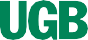 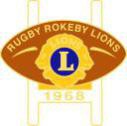 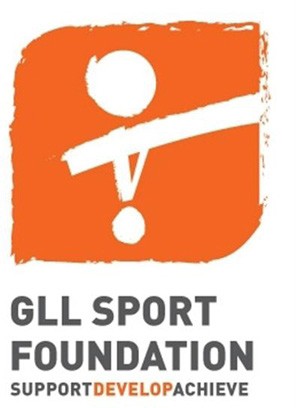 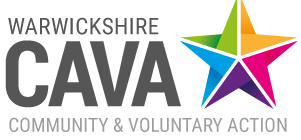 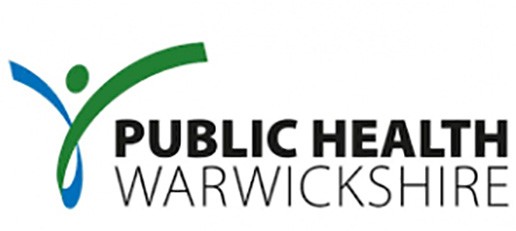 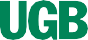 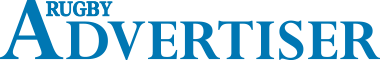 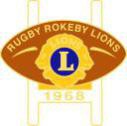 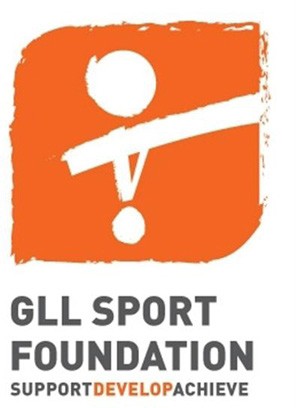 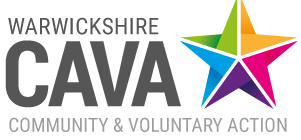 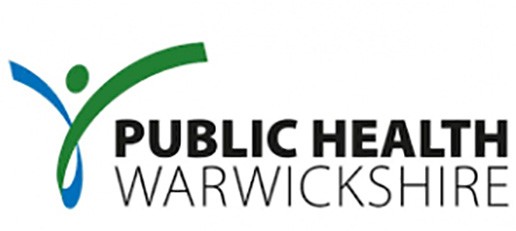 Mark Gallagher Memorial Award for Coach of the YearClub of the Year AwardThe Unsung Hero ‘Volunteer’ Award Sportsman of the Year Award Sportswoman of the Year AwardThe Lifetime Achievement AwardExcellence in Sport AwardSimon Warwood Memorial Award for Young Team of the YearYoung Volunteer AwardYoung Sports Person of the Year Award Get Active AwardReasons for nominationPlease state your reasons for nominating. Please highlight achievements and successes, why the nominated person deserves the award and any other relevant information as stated in the award criteria. All nominations are for successes and achievements between 1 January 2023 and 31 December 2023.Closing date for nominations is 1st March 2023All nominations will be judged by a panel who will shortlist a number of applications. Those shortlisted will be invited to attend the awards evening where the winner of each category will be announced.Please return completed nomination forms to: Sport and Recreation Team, Rugby Borough Council, Evreux Way, Rugby, CV21 2RR by 25th February 2023Data Protection StatementThe purpose for collecting your personal details on this form is to allow the council to process and make an assessment of your nomination for a Sports Award. Once the form has been completed the council will store the details securely and confidentially.Access to the information you provide will be on a strictly need to know basis and the information will be retained for two years before being securely disposed of/deleted from our systems. This information may be shared with Think Active to nominate at the sub-regional Think Active Awards. It will not be shared externally with any other organisations or partners.I do not wish for the information provided to be shared with Think Active to nominate at the Think Active Awards (please tick)If this information is difficult to understand, we may be able to provide it in another format, for example in large print, in audio, or in another language. Please contact the Communications team on (01788) 533864, or email: communications@rugby.gov.uk